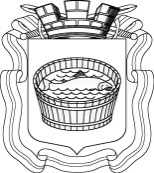 Ленинградская область                           Лужский муниципальный район Совет депутатов Лужского городского поселениятретьего созываРЕШЕНИЕ                                                               18 декабря 2018 года    № 226                                                                         Об утверждении плана работы Совета депутатов Лужского городского поселения на первое полугодие 2019 годаЗаслушав и обсудив информацию Степанова В.Н. – главы Лужского городского поселения, Совет депутатов Лужского городского поселения   РЕШИЛ:Информацию принять к сведению.2. План работы Совета депутатов на первое полугодие 2019 года утвердить (приложение).Глава Лужского городского поселения,исполняющий полномочия председателя Совета депутатов	                                                                           В.Н. Степанов Разослано: адм. ЛМР – 2 экз., прокуратура.             Утвержденрешением Совета депутатов Лужского городского поселения от 18.12.2018 № 226(приложение)ПЛАНработы Совета депутатов Лужского городского поселенияна первое полугодие 2019 г.№№п/пНаименованиеДатаОтветственные12341.О внесении изменений в решение Совета депутатов Лужского городского поселения «О бюджете муниципального образования Лужское городское поселение на 2019 год и плановый период 2020-2021 годов»в течение первого полугодия 2019 годаПредседатель КФ ЛМР Кудрявцева Ю.Б.2.Об исполнении бюджета муниципального образования Лужское городское поселение за 2018 годмай 2019 годаПредседатель КФ ЛМР Кудрявцева Ю.Б.3.О внесении изменений в Устав Лужского городского поселенияВ течение годаГлава Лужского городского поселенияЮридический отдел администрации ЛМРПостоянные депутатские комиссии4.Отчет главы администрации Лужского муниципального района за 2018 год1 кв. 2019 г.Глава Лужского городского поселения5.Об итогах финансово-хозяйственной деятельности муниципальных унитарных предприятий Лужского городского поселенияВ течение годаГлава Лужского городского поселения12346.О работе предприятий, обеспечивающих содержание территории Лужского городского поселения, в т. ч. автомобильных дорог, тротуаров, площадейВ течение годаГлава Лужского городского поселения7.О деятельности управляющих компаний В течение годаГлава Лужского городского поселения8.Отчет главы Лужского городского поселения1 кв. 2019 г.Глава Лужского городского поселения